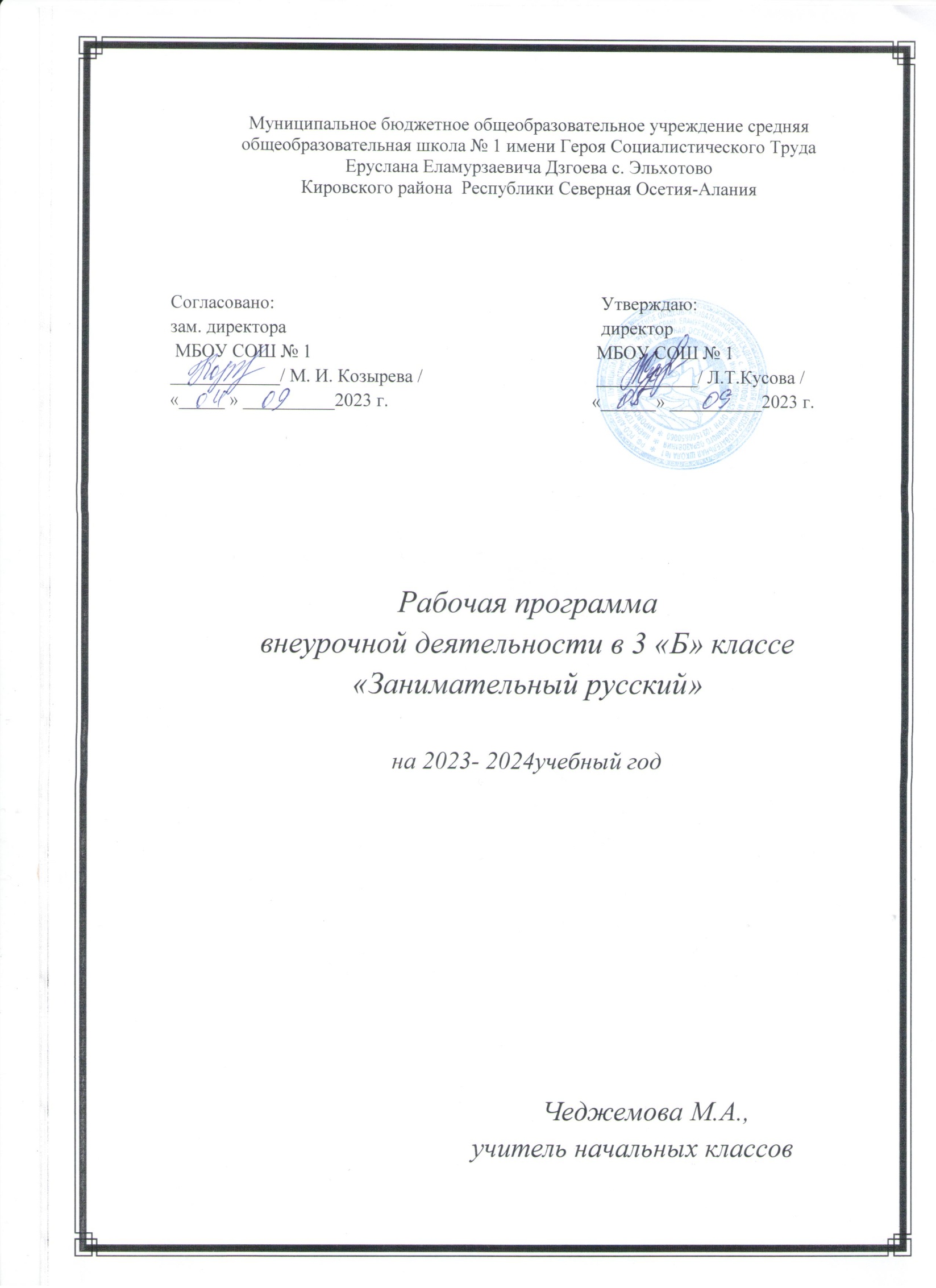         Пояснительная записка.Рабочая программа курса «Занимательный русский »общеинтеллек- туального направления  для 3 класса разработана в соответствии с требованиями: - Федерального закона «Об образовании в Российской Федерации» от 29.12.2012 № 273(в ред. Федеральных законов от 08.06.2020 № 165-ФЗ, от 31.07.2020 № 304-ФЗ);-Приказа Министерства образования и науки Российской Федерации от 6октября 2009 г. № 373 «Об утверждении и введении в действие федеральногогосударственного образовательного стандарта начального общего образования» (в ред. Приказов Минобрнауки России от 26.11.2010 № 1241, от 22.09.2011 № 2357, от 18.12.2012 № 1060, от 29.12.2014 № 1643, от 18.05.2015 № 507, от 31.12.2015 №1576, от 11.12.2020 № 712);-Постановление Главного государственного санитарного врача России от 28 сентября 2020 г. № 28 «Об утверждении санитарных правил СП 2.4.3648-20 «Санитарно-эпидемиологические требования к организациям воспитания и обучения, отдыха и оздоровления молодёжи»;- Положения о структуре, порядке разработки и утверждения рабочих программ по отдельным учебным предметам, курсам, в том числе внеурочной деятельности по реализации ФГОС НООПриказ Министерства просвещения Российской Федерации от 17 марта 2020 г. № 103 «Об утверждении временного порядка сопровождения реализации образовательных программ начального общего, основного общего, среднего общего образования, образовательных программ среднего профессионального образования и дополнительных общеобразовательных программ с применением электронного обучения и дистанционных образовательных технологий»;- Письмо Департамента общего образования Министерства образования и науки Российской Федерации от 12 мая 2011 г. № 03-296 «Об организации внеурочной деятельности при введении федерального государственного образовательного стандарта общего образования»;- Положения о структуре, порядке разработки и утверждения рабочих программ по отдельным учебным предметам, курсам, в том числе внеурочной деятельности по реализации ФГОС НОО.Рабочая программа внеурочной деятельности по русскому языку «Занимательный русский » составлена на основе программы развития познавательных способностей учащихся младших классов с использованием методического пособия Мищенковой Л.В. «Занимательный русский язык».Цель программы: расширение лингвистического на основе программы развития познавательных способностей учащихся младших классов с использованием методического пособия Мищенковой Л.В. «Занимательный русский язык».Задачи программы:развитие лингвистических компетенций учащихся;формирование любви и уважения к русскомуязыку;развитие познавательных способностей младшихшкольников;развитие творческих способностей младшихшкольников;расширение кругозораучащихся.Система представленных задач и упражнений позволяет решать все три аспекта дидактической цели: познавательный, развивающий ивоспитывающий.Познавательный аспектформирование и развитие разных видов памяти, внимания,воображения;формирование и развитие общеучебных умений инавыков;формирование общей способности искать и находить новые решения, необычные способы достижения требуемого результата, новые подходы к рассмотрению предлагаемой ситуации.Развивающий аспектразвитиеречи;развитие мышления в ходе усвоения таких приемовмыслительнойдеятельности, как умение анализировать, сравнивать, синтезировать, обобщать, выделять главное, доказывать и опровергать.Воспитывающий аспектвоспитание системы нравственных межличностныхотношений.Формы проведения занятийбеседа;практические занятия с элементами игр и игровых элементов, дидактических и раздаточных материалов, пословиц и поговорок, считалок, рифмовок, ребусов, кроссвордов, головоломок, сказок;анализ и просмотр текстов;самостоятельная работа (индивидуальная и групповая) по работе с разно образными словарями;творческая деятельность включает проведение игр, викторин, использование метода проектов, поиск необходимой информации в энциклопедиях, справочниках, книгах, на электронных носителях, в сети Интернет. Интерес обучающихся поддерживается внесением творческого элемента в занятия: самостоятельное составление кроссвордов, шарад, ребусов.В каждом занятии прослеживаются три части:игровая;теоретическая;практическая.Основные методы и технологии:технология разноуровневого обучения;развивающее обучение;технология обучения в сотрудничестве;проблемное обучение;моделирующая деятельность;поисковая деятельность;информационно-коммуникационные технологии;здоровьесберегающие технологии.Выбор технологий и методик обусловлен необходимостью дифференциации и индивидуализации обучения в целях развития универсальных учебных действий и личностных качеств школьника.Планируемые результаты освоения курса3-4-й классыЛичностные результатыэмоциональность; умение осознавать и определять (называть) своиэмоции;эмпатия – умение осознавать и определять эмоции другихлюдей;сочувствовать другим людям, сопереживать;чувство прекрасного – умение чувствовать красоту и выразительностьречи,стремиться к совершенствованию собственной речи;любовь и уважение к Отечеству, его языку, культуре;интерес к чтению, к ведению диалога с автором текста; потребность вчтении;интерес к письму, к созданию собственных текстов, к письменной форме общения;интерес к изучениюязыка;осознание ответственности за произнесённое и написанноеслово.Метапредметные результатыРегулятивные УУД:самостоятельно формулировать тему и целиурока;составлять план решения учебной проблемы совместно сучителем;работать по плану, сверяя свои действия с целью, корректировать свою деятельность;в диалоге с учителем вырабатывать критерии оценки и определять степень успешности своей работы и работы других в соответствии с этимикритериями.Познавательные УУД:перерабатывать и преобразовывать информацию из одной формы вдругую (составлять план, таблицу,схему);пользоваться словарями,справочниками;осуществлять анализ исинтез;устанавливать причинно-следственныесвязи;строитьрассуждения;Коммуникативные УУД:адекватно использовать речевые средства для решенияразличныхкоммуникативных задач; владеть монологической и диалогической формами речи.высказывать и обосновывать свою точкузрения;слушать и слышать других, пытаться принимать иную точку зрения, быть готовым корректировать свою точкузрения;договариваться и приходить к общему решению в совместнойдеятельности;задаватьвопросы.Содержание занятий в 3 классе.Тема 1. Фонетика.Теория: расширение знаний о звуках русского языка, «мозговой штурм».Практика: игра «Исправь ошибки», работа с произведениями, где допущены орфографические ошибки, творческие задания для формирования орфографической зоркости.Тема 2. Словообразование.Теория: расширение знаний о частях слова, их значении в словообразовании,«мозговой штурм».Практика: игры на превращения слов, работа со схемами, шарады, логически- поисковые задания на развитие познавательного интереса к русскому языку.Тема 3. Лексика.Теория: беседа о богатстве лексики русского языка «добрыми словами», знакомство со словами-неологизмами и архаизмами, фразеологизмами русского языка.Практика: игры на расширение словарного запаса школьников, работа со словарями и энциклопедиями, активное использование в речи фразеологических оборотов, логически-поисковые задания на развитие познавательного интереса к русскому языку.Тема 4. Морфология.Теория: расширение знаний о частях речи, их морфологических признаках.Практика: игры на знание частей речи, расшифровывание фраз и текстов, логически-поисковые задания на развитие познавательного интереса к русскому языку.Тема 5. Пословицы и поговорки.Практика: активное использование в речи пословиц и поговорок, подбор пословиц к заданнойситуации.Тема 6. Игротека.Практика: логически-поисковые задания, направленные на развитие познавательных способностей, отгадывание загадок, разгадывание кроссвордов, криптограмм, игры на знание и развитие интереса к родному языку, на проверку знаний по русскому языку.Содержание занятий в 3 классе.Тема 1. Да здравствует русский язык!Русские народные пословицы, загадки, фразеологизмы.Тема 2. Вежливые словаЗначение вежливых слов; употребление в речи вежливых слов.Тема 3. Поговорки и пословицыРасширение представлений о пословицах и поговорках; чем отличается пословица от поговорки. Упражнение в умении отличать пословицу от поговорки.Выявление скрытого смысла пословиц и поговорок.Тема 4. ИгротекаПовторение: разгадывание русских народных загадок; объяснение смысла пословиц, обогащение словарного запаса.уметь употреблять фразеологизмы в речи, определять их значенияТема 5. Запоминаем словарные словаИгры со словарными словами.Тема 6. Растения во фразеологизмахЗначение и происхождение фразеологизмов: «манна небесная», «задать перцу»,«дело табак».Тема 7. Животные во фразеологизмахЗначение	и	происхождение	фразеологизмов:	«отставной	козыбарабанщик»,«показать, где раки зимуют», «мышиная возня»Тема 8. ИгротекаПовторение: словарные слова; фразеологизмы в речи, определение их значения.Тема 9. Я не поэт, я только учусь…Понятия	«рифма»,	«ритм».	Упражнение	в	подборе	рифмующихся	слов. Сочинениерифмовок.Тема 10. Как морфология порядок навелаУпражнение в различении частей речи: существительное, прилагательное, глаголТема 11. Игры с пословицамиУпражнение в умении выявлять скрытый смысл пословиц.Тема 12. ИгротекаУпражнение в подборе рифмующихся слов, умении выявлять скрытый смысл пословиц, находить в предложении личные местоимения в косвенных падежах, различать части речиТема 13. И снова животные во фразеологизмахЗначение и происхождение фразеологизмов, в которых встречаются названия животных: «три кита», «ход конем», «газетная утка», уметь употреблять их в речи.Тема 14. Кое-что о местоименииМестоимение – часть речи. Личные местоимения и их формы.Тема 15. Познакомимся поближе с наречиемНаречие	–	неизменяемая	часть	речи,	обозначающая	признак	действия. Числительное – часть речи. Числительные количественные ипорядковые.Тема 16. ИгротекаПовторение:  животные   во   фразеологизмах;различениечастей речи:	наречие, местоимение,числительное.Тема 17. Состав слова. Основа слова. Форма слова.Упражнение в выделении основы, частей слова. Чем отличается форма одного и того же слова от другого однокоренного слова. Родственные слова.Тема 18. Про корень и окончаниеУпражнение в выделении корня слова, подборе однокоренных слов, отличие формы слова от другого однокоренного слова.Тема 19. Про суффикс и приставкуЗначения суффиксов и приставок. Закрепление умения выделять в слове суффиксы и приставки, образовывать новые слова при помощи приставки и суффикса. Подбор слов ксхемам.Тема 20. ИгротекаРазбор слова по составу. Составление слов из данных частей. Подбор слов к схемамТема 21. Непроизносимые согласныеУпражнение в правописании слов с непроизносимыми согласными.Тема 22. Учимся различать приставку и предлогОтличия между приставкой и предлогом.Упражнение в правописании приставок и предлогов.Тема 23. Учимся писать «не» с глаголамиСлужебные части речи. Частица «не». Написание частицы «не» с глаголами. Когда «не» пишется слитно сглаголами.Тема 24. ИгротекаУпражнение	в	грамотномнаписании	слов	с	непроизносимыми	согласными, приставок и предлогов, «не» сглаголами.Тема 25. Имена существительные с шипящим звуком на концеУпражнение в правописании существительных мужского и женского рода с шипящими на конце.Тема 26. Его Величество УдарениеРоль	ударения.	Упражнениев	правильнойпостановке	ударения	в	словах; знакомство с омографами.Тема 27. Поговорим о падежахУпражнение в определении падежа имён существительных.Тема 28. ИгротекаУпражнение внаписании имён существительных с шипящими на конце; подборе рифмующихся слов, определении падежа имён существительных.Тема 29. Сложные словаСоединительные гласные О и Е. Упражнение в правописании слов, образованных путём сложения двух основ.Тема 30. От архаизмов до неологизмовПонятия«архаизмы», «историзмы», «неологизмы». Упражнение в распознавании архаизмов и неологизмов.Тема 31. По страницам энциклопедийЭнциклопедическая статья. Понятия: «такт», «сальто-мортале», происхождение названия автомобиля«Мерседес» и кондитерского изделия «ромовая баба».Тема 32. Игротека.Умение	грамотно писать сложные слова, различать архаизмы, неологизмы, историзмы; умение работать сэнциклопедиями.Тема 33. Повторяем…Умение разбирать слова по составу, грамотно писать сложные слова, глаголы с частицей «не», определять падеж имён существительных.Тема 34. Повторяем, повторяем…Умение грамотно писать слова с непроизносимыми согласными, умение применять фразеологизмы в устной и письменной речи.Учебно-тематический план3. Календарно-тематическое планирование по курсу«Занимательный русский» 3класс№ п/пНаименование разделовКоличество часовКоличество часовКоличество часов№ п/пНаименование разделовтеорияпрактикавсего3 класс3 класс3 класс3 класс3 класс1Фонетика1122Словообразование2,52,553Лексика3,55,594Морфология2,53,565Пословицы ипоговорки226Игротека1010ИТОГО:9,524,534№п/пТемаКол-вочасовДата№п/пТемаКол-вочасовДата№п/пТемаКол-вочасовДата№п/пТемаКол-вочасовДата1Да здравствует русский язык!12Вежливые слова13Поговорки и пословицы14Игротека15Запоминаем словарные слова16Растения во фразеологизмах17Животные во фразеологизмах18Игротека19Я не поэт, я только учусь…110Как морфология порядок навела111Игры с пословицами112Игротека113Животные во фразеологизмах114Кое-что о местоимении115Познакомимся   поближе   с   наречием   и1числительным16Игротека117Состав слова. Основа слова. Формы слова118Про корень и окончание119Про суффикс и приставку120Игротека121Непроизносимые согласные122Учимся различать предлог и приставку123Учимся писать «не» с глаголами124Игротека125Имена существительные с шипящим звуком на1конце26Его величество ударение127Поговорим о падежах128Игротека129Сложные слова130От архаизмов до неологизмов131По страницам энциклопедий132Игротека133Повторение. Игротека134Конкурс-игра «Русский медвежонок»1